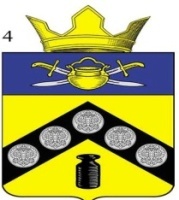 СОВЕТ НАРОДНЫХ ДЕПУТАТОВПИМЕНО-ЧЕРНЯНСКОГО СЕЛЬСКОГО ПОСЕЛЕНИЯКОТЕЛЬНИКОВСКОГО МУНИЦИПАЛЬНОГО РАЙОНАВОЛГОГРАДСКОЙ ОБЛАСТИРЕШЕНИЕ«17»ноября 2022 год                                                      № 60/101О внесении изменений и дополнений в решение Совета народных депутатов Пимено-Чернянского сельского поселения Котельниковского муниципального района Волгоградской области от 20.03.2018 № 89/116 «Об утверждении программы комплексного развития социальной инфраструктуры Пимено-Чернянского сельского поселения Котельниковского муниципального района Волгоградской области на 2018-2033 гг.»В соответствии с Градостроительным кодексом Российской Федерации, Федеральным законом от 06 октября 2003г. № 131-ФЗ «Об общих принципах организации местного самоуправления в Российской Федерации», постановлением Правительства Российской Федерации от 01 октября 2015г. № 1050 «Об утверждении требований к программам комплексного развития социальной инфраструктуры поселений, городских округов», Генеральным планом Пимено-Чернянского сельского поселения Котельниковского муниципального района Волгоградской области, Совет народных депутатовРЕШИЛ:1. Изложить решение Совета народных депутатов Пимено-Чернянского сельского поселения от 20.03.2018 № 89/116 «Об утверждении программы комплексного развития социальной инфраструктуры Пимено-Чернянского сельского поселения Котельниковского муниципального района Волгоградской области на 2018-2033 гг» в новой редакции, согласно приложению.2. Разместить настоящее решение на  официальном сайте администрации в информационно-телекоммуникационной сети «Интернет».3. Настоящее постановление вступает в силу с момента его официального обнародования.Глава Пимено-Чернянскогосельского поселения                                                           О.В. КувшиновПриложениек Решению Совета Народных депутатовадминистрации Пимено-Чернянского сельского поселениянаименование муниципального образованияот «17»ноября 2022г. № 60/101ПРОГРАММА КОМПЛЕКСНОГО РАЗВИТИЯ СОЦИАЛЬНОЙ ИНФРАСТРУКТУРЫ  ПИМЕНО-ЧЕРНЯНСКОГО СЕЛЬСКОГО ПОСЕЛЕНИЯКОТЕЛЬНИКОВСКОГО МУНИЦИПАЛЬНОГО РАЙОНАВОЛГОГРАДСКОЙ ОБЛАСТИНА  ПЕРИОД С  2018  ПО  2033  ГОДЫСодержание1. Паспорт программы2. Характеристика существующего состояния социальной инфраструктуры2.1. Социально-экономическое состояние поселения (городского округа), сведения о градостроительной деятельности на территории поселения (городского округа).2.2. Технико-экономические параметры существующих объектов социальной инфраструктуры поселения (городского округа), сложившийся уровень обеспеченности населения поселения (городского округа) услугами в областях образования, здравоохранения, физической культуры и массового спорта 
и культуры.2.3 Прогнозируемый спрос на услуги социальной инфраструктуры 
(в соответствии с прогнозом изменения численности и половозрастного состава населения) в областях образования, здравоохранения, физической культуры 
и массового спорта и культуры.2.4. Оценка нормативно-правовой базы, необходимой для функционирования 
и развития социальной инфраструктуры поселения (городского округа).3. Перечень мероприятий (инвестиционных проектов) по проектированию, строительству и реконструкции объектов социальной инфраструктуры поселения (городского округа).4. Оценка объемов и источников финансирования мероприятий (инвестиционных проектов) по проектированию, строительству и реконструкции объектов социальной инфраструктуры поселения (городского округа).5. Целевые индикаторы программы, включающие технико-экономические, финансовые и социально-экономические показатели развития социальной инфраструктуры.6. Оценка эффективности мероприятий, включенных в программу.7. Предложения по совершенствованию нормативно-правового и информационного обеспечения развития социальной инфраструктуры, направленные на достижение целевых показателей программы.Паспорт программыХарактеристика существующего состояния социальной инфраструктуры2.1. Описание социально-экономического состояния  Пимено-Чернянского сельского поселения, сведения о градостроительной деятельности на территории поселения Пимено-Чернянского сельского поселенияСоциальная инфраструктура представляет собой многоотраслевой комплекс, действующий в интересах повышения благосостояния его населения. Она охватывает систему образования и подготовки кадров, здравоохранение, культуру, физическую культуру и спорт и т.д. Уровень развития социальной сферы в сильной степени определяется общим состоянием экономики отдельных территориальных образований, инвестиционной и социальной политикой государственных структур и другими факторами. В числе последних важная роль принадлежит особенностям географического положения Пимено-Чернянского сельского поселения.Пимено-Чернянское сельское поселение расположено в восточной части Котельниковского муниципального района. Пимено-Чернянское сельское поселение граничит на севере с Чилековским сельским поселением, на востоке с Выпасновским сельским поселением, на юге с Попереченским сельским поселением, на западе с Котельниковским сельским поселением и на северо-западе с Нижнеяблочным сельским поселением. Пимено-Чернянское сельское поселение наделено статусом муниципального образования Законом Волгоградской области  от 14.03.2005 года  N 1028-ОД «Об установлении границ и   наделении статусом Котельниковского района муниципальных образований в его составе».В состав Пимено-Чернянского сельского поселения входит 3 населенных пункта х. Пимено-Черни, х. Нижние Черни и железнодорожная станция Гремячая. Административным центром поселения является х. Пимено-Черни.Население Поселение занимает территорию площадью 21835,1 га, на которой по состоянию на 01.01.2018 проживало 1420 человека.  Таблица 1 – Оценка численности постоянного населенияЖилищный фондТаблица 2 – Перспективный объем жилищного фондаЭкономикаГрадостроительная деятельностьОбщей стратегической целью социально-экономического развития поселения на прогнозируемый  период,  является обеспечение повышения уровня и качества жизни населения. Правовым актом территориального планирования муниципального уровня является генеральный план. Генеральный план Пимено-Чернянского сельского  поселения Котельниковского  муниципального района Волгоградской области утвержден решением Совета народных депутатов Пимено-Чернянского сельского поселения № 5/11 от 09.12.2019 согласно которому установлены и утверждены:- территориальная организация и планировочная структура территории поселения;- функциональное зонирование территории поселения;Решением Совета народных депутатов Котельниковского муниципального района от 29.10.2018 № 58/457 утверждены правила землепользования и застройки  Пимено-Чернянского сельского поселения; Решением Совета народных депутатов Пимено-Чернянского сельского поселения Котельниковского муниципального района Волгоградской области от 27.11.2017  № 83/108 утверждены местные нормативы градостроительного проектирования  Пимено-Чернянского сельского поселения Котельниковского муниципального района Волгоградской области.2.2. Технико-экономические параметры существующих объектов социальной инфраструктуры поселения (городского округа), сложившийся уровень обеспеченности населения поселения (городского округа) услугами в областях образования, здравоохранения, физической культуры и массового спорта и культуры          Жизнедеятельность населения обеспечивается созданием и развитием социальной инфраструктуры – совокупности организаций и учреждений, деятельность которых направлена на удовлетворение потребностей человека в организации досуга. Улучшение благосостояния населения – приоритетная задача социальной политики. Одним из основных направлений в решении данной задачи является наличие развитой социальной инфраструктуры, которая обеспечивает социально-экономическое развитие Пимено-Чернянского сельского поселения.Программа комплексного развития социальной инфраструктуры Пимено-Чернянского сельского поселения (далее – Программа) содержит чёткое представление о стратегических целях, ресурсах, потенциале и об основных направлениях социального развития поселения на среднесрочную перспективу. Кроме того, Программа содержит совокупность увязанных по ресурсам, исполнителям и срокам реализации мероприятий, направленных на достижение стратегических целей социального развития сельского поселения.Цели развития поселения и программные мероприятия, а также необходимые для их реализации ресурсы, обозначенные в Программе, могут ежегодно корректироваться и дополняться в зависимости от складывающейся ситуации, изменения внутренних и внешних условий и в соответствии с утвержденными муниципальными программами на очередной год и последующие периоды.Разработка настоящей Программы обусловлена необходимостью определить приоритетные по социальной значимости стратегические линии устойчивого развития Пимено-Чернянского сельского поселения - доступные для потенциала территории, адекватные географическому, демографическому, экономическому, социокультурному потенциалу, перспективные и актуальные для социума поселения. Программа направлена на осуществление комплекса мер, способствующих стабилизации и развитию экономики, повышению уровня занятости населения, решению остро стоящих социальных проблем.Программа разработана в соответствии с требованиями действующего законодательства. Программа призвана создать условия для развития социальной инфраструктуры Пимено-Чернянского сельского поселения путем проведения капитального и текущего ремонта объекта культуры. 2.2.1. Объекты образования.Таблица 4 - Общеобразовательные учрежденияВ целом, обеспеченность постоянного населения на территории муниципального образования учреждениями образования является достаточной.Потребность в детских дошкольных заведениях в поселении очень велика и предположительно, учитывая тенденцию к стабильному повышению рождаемости, будет лишь возрастать. Недостаток дошкольных учреждений оказывает негативное влияние на вовлечение женского населения к работе.2.2.2. Объекты здравоохраненияТаблица 3В целом, обеспеченность постоянного населения на территории муниципального образования медицинскими учреждениями является достаточной.2.2.3. Объекты физической культуры и массового спорта.К объектам социальной инфраструктуры относятся и объекты спорта. Развитие физической культуры и спорта служит важным фактором укрепления здоровья населения, увеличивая продолжительности жизни.Объекты спорта - объекты недвижимого имущества или комплексы недвижимого имущества, специально предназначенные для проведения физкультурных мероприятий и (или) спортивных мероприятий, в том числе спортивные сооружения.Важнейшее направление политики органов местного самоуправления в области физической культуры и спорта составляет физическое воспитание детей дошкольного возраста, а также обучающихся в образовательных учреждениях. При участии физкультурно-спортивных, профсоюзных, молодежных и иных организаций органы местного самоуправления реализуют программы.  Всестороннее развитие человеческого потенциала предусматривает активную пропаганду и формирование здорового образа жизни. Целью муниципальной политики в этой сфере будет являться вовлечение населения в систематические занятия физической культурой, спортом и туризмом. Реализация этой цели потребует развития неформального взаимодействия органов местного самоуправления поселения с общественными организациями и спонсорами в части привлечения внебюджетных финансовых ресурсов. Необходимы разработка и реализация новых подходов для расширения возможностей граждан для занятия спортом и туризмом, независимо от уровня их доходов.Развитие физической культуры и спорта невозможно без наличия соответствующей материально-технической базы и основной ее составляющей - физкультурно-спортивных сооружений, отвечающих требованиям и нормативам, обеспечивающих потребность всех слоев населения в различных видах физкультурно-оздоровительных и спортивных занятий. Таблица 7 – Существующие объекты физической культуры и массового спортаВ целом, обеспеченность постоянного населения на территории муниципального образования учреждениями физической культуры и массового спорта является достаточной. Планируется строительство спортивной площадки в х. Нижние-Черни.2.2.4. Объекты культуры.Таблица 8 – Существующие объекты культурыВ целом, обеспеченность постоянного населения на территории муниципального образования учреждениями культуры является достаточной.Необходима реконструкция Пимено-Чернянского сельского Дома культуры и Нижне-Чернянского сельского клуба.2.3 Прогнозируемый спрос на услуги социальной инфраструктуры (в соответствии с прогнозом изменения численности и половозрастного состава населения) в областях образования, здравоохранения, физической культуры и массового спорта и культурыТаблица 10 – Прогнозный спрос на услуги социальной инфраструктуры Пимено-Чернянского сельского поселения2.4. Оценка нормативно-правовой базы, необходимой для функционирования и развития социальной инфраструктуры Пимено-Чернянского сельского поселения- Градостроительный кодекс Российской Федерации;- Федеральный закон от 06 октября 2003 № 131-ФЗ «Об общих принципах организации местного самоуправления в Российской Федерации»; стратегии социально- экономического развития, иные нормативные правовые акты необходимые для функционирования 
и развития социальной инфраструктуры поселения/городского округа;Документы стратегического планирования, разработанные на региональном уровне:- прогноз социально-экономического развития Волгоградской области на долгосрочный период;- бюджетный прогноз Волгоградской области (на долгосрочный период);- прогноз социально-экономического развития Волгоградской области 
на среднесрочный период;- план мероприятий по реализации стратегии социально-экономического развития Волгоградской области;- государственные программы Волгоградской области в сфере образования, здравоохранения, физической культуры и массового спорта и культуры;- схема территориального планирования Волгоградской области, иные нормативные правовые акты регулирующие функционирование и развитие социальной инфраструктуры;- стратегия социально-экономического развития муниципального образования 
Котельниковского муниципального района, Пимено-Чернянского сельского поселения;- план мероприятий по реализации стратегии социально-экономического развития муниципального образования (на уровне муниципального района, городского округа/поселения);- прогноз социально-экономического развития муниципального образования 
на среднесрочный или долгосрочный период (на уровне муниципального района, городского округа/поселения);- бюджетный прогноз муниципального образования на долгосрочный период (на уровне муниципального района, городского округа/поселения);- бюджетный прогноз сельского поселения;- местные нормативы градостроительного проектирования Котельниковского района Волгоградской области;- местные нормативы градостроительного проектирования Пимено-Чернянского сельского поселения Котельниковского муниципального района Волгоградской области.3. Перечень мероприятий (инвестиционных проектов) по проектированию, строительству и реконструкции объектов социальной инфраструктуры поселения (городского округа)Таблица 114. Оценка объемов и источников финансирования мероприятий (инвестиционных проектов) по проектированию, строительству и реконструкции объектов социальной инфраструктуры поселения (городского округа)Таблица 12 – Прогнозируемый объем финансовых средств на реализацию Программы5. Целевые индикаторы программы, включающие технико-экономические, финансовыеи социально-экономические показатели развития социальной инфраструктурыТаблица 136. Оценка эффективности мероприятий, включенных в программуОценка эффективности мероприятий (инвестиционных проектов) по проектированию, строительству, реконструкции объектов социальной инфраструктуры Пимено-Чернянского сельского поселения включает оценку социально-экономической эффективности и соответствия нормативам градостроительного проектирования соответственно поселения или городского округа, в том числе с разбивкой по видам объектов социальной инфраструктуры Пимено-Чернянского сельского поселения целям и задачам программы.Указываются результаты долгосрочной муниципальной целевой программы комплексного развития социальной инфраструктуры сельского поселения на период 
с 2018 по 2033 года, которые определяются с помощью целевых индикаторов.Ожидаемыми результатами Программы являются улучшение экономической ситуации в Пимено-Чернянском сельском поселении  за счет:1. Технологические результаты:- создание спортивной площадки;- реконструкция учреждений культуры и административного здания;- ликвидация дефицита объектов социальной инфраструктуры.2. Социальные результаты:- повышение надежности функционирования систем социальной инфраструктуры и обеспечивающие комфортные и безопасные условия для проживания людей;- повышение благосостояния населения;- снижение социальной напряженности.3. Экономические результаты:- повышение инвестиционной привлекательности. 7. Предложения по совершенствованию нормативно-правового и информационного обеспечения развития социальной инфраструктуры, направленные на достижение целевых показателей программыПрограмма реализуется на всей территории муниципального образования Пимено-Чернянского сельского поселения.  Контроль за  исполнением  Программы  осуществляет Администрация Пимено-Чернянского  сельского поселения.Выполнение оперативных функций по реализации Программы возлагается на специалистов  администрации  Пимено-Чернянского сельского поселения.Для оценки эффективности реализации Программы Администрацией муниципального образования проводится ежегодный мониторинг.Программа подлежит корректировке или пересмотру при вступлении в силу приказов, распоряжений, методических указаний и других нормативных актов, регламентирующих требования к программам комплексного развития социальной инфраструктуры, документам территориального планирования и сопутствующим схемам и программам.Программа  может  корректироваться  в  зависимости  от  обеспечения финансирования, изменение условий функционирования и потребностей объектов социальной  инфраструктуры,  повлекшие  значительное  отклонение  фактических показателей (индикаторов мониторинга) эффективности функционирования систем по отношению к показателям, предусмотренных Программой.Мониторинг Программы комплексного развития социальной инфраструктуры муниципального образования включает два этапа:1.  периодический сбор информации о результатах выполнения мероприятий Программы, а также информации о состоянии и развитии социальной инфраструктуры;2.  анализ данных о результатах проводимых преобразований социальной инфраструктуры.Мониторинг Программы комплексного развития социальной инфраструктуры муниципального образования предусматривает сопоставление и сравнение значений показателей во временном аспекте.По  ежегодным  результатам  мониторинга  осуществляется  своевременная корректировка  Программы.  Решение  о  корректировке  Программы  принимается представительным  органом  муниципального образования  по  итогам  ежегодного рассмотрения отчета о ходе реализации Программы или по представлению главы муниципального образования.НаименованиеПрограммыПрограмма комплексного развития социальной инфраструктуры Пимено-Чернянского сельского поселения Котельниковского муниципального района Волгоградской области на период с 2018 по 2033 годы  (далее - Программа)Основание для разработки ПрограммыГрадостроительный кодекс Российской Федерации; Федеральный закон от 06 октября 2003 года 
№ 131-ФЗ «Об общих принципах организации местного самоуправления в Российской Федерации»;Постановление Правительства Российской Федерации 
от 01 октября 2015 года № 1050 «Об утверждении требований
к программам комплексного развития социальной инфраструктуры поселений, городских округов»;Устав Пимено-Чернянского сельского поселения;Решение совета народных депутатов Пимено-Чернянского сельского поселения от 05.12.2019 № 5/11 «Об утверждении изменений в Генеральный план Пимено-Чернянского сельского поселения Котельниковского муниципального района Волгоградской области»;Генеральный план Пимено-Чернянского сельского поселения.Решение совета народных депутатов Пимено-Чернянского сельского поселения от 03.02.2020 № 8/18 «О разработке программы комплексного развития социальной       инфраструктуры Пимено-Чернянского сельского поселения»Наименование заказчика Программы, его местонахождениеАдминистрация Пимено-Чернянского сельского поселения Котельниковского муниципального района Волгоградской области (далее - Администрация):404365, Волгоградская область, Котельниковский район, хутор Пимено-ЧерниНаименование разработчика Программы, его местонахождениеАдминистрация Пимено-Чернянского сельского поселения Котельниковского муниципального района Волгоградской области (далее - Администрация):404365, Волгоградская область, Котельниковский район, хутор Пимено-ЧерниЦели и задачи ПрограммыЦели:Достижение расчетного уровня обеспеченности населения Пимено-Чернянского сельского поселения услугами в области культуры, образования и спорта.Задачи: - обеспечить 	безопасность, качество и эффективность использования населением объектов социальной инфраструктуры;- доступность объектов социальной инфраструктуры поселения;-эффективность функционирования действующей социальной инфраструктуры.Целевые показатели (индикаторы) обеспеченности населения объектами социальной инфраструктуры- удельный вес населения, систематически занимающегося физической культурой и спортом;- увеличение доли населения обеспеченной объектами культуры в соответствии с нормативными значениями;- увеличение доли населения обеспеченной спортивными объектами в соответствии с нормативными значениямиУкрупненное описание запланированных мероприятий описание	запланированных	мероприятий(инвестиционных проектов) по проектированию, строительству, реконструкции объектов социальной инфраструктурыПрограмма включает первоочередные мероприятия по созданию и развитию социальной инфраструктуры, повышению надежности функционирования этих систем и обеспечению комфортных и безопасных условий для проживания людей в Пимено-Чернянском сельском поселении.ОООВП Государственное бюджетное учрежден6ие здравоохранения центральная районная больница» х.Пимено-Черни Котельниковского района Волгоградской области.Строительство спортивной площадки х. Пимено-Черни, ул. Октябрьская .Строительство спортивной площадки х. Нижние Черни, ул. Центральная .Реконструкция дома культуры х. Пимено-Черни, ул. им. М. Цепилова, 1.Реконструкция здания клуба х. Нижние Черни, ул. Мира, 3.Благоустройство спортивной площадки с тренажерами в х. Пимено-Черни, ул.М. Цепилова 1.Срок и этапы реализации ПрограммыСрок реализации Программы: 1 этап – с 2018 по 2022 годы;2 этап – с 2023 по 2033 годыОбъемы и источники финансирования ПрограммыОбъем финансирования Программы на период с 2018 по 2023 год составит 3811,18 тыс. рублей, в том числе по годам:2018 –0,00 тыс. руб.;2019 – 0,00  тыс. руб.;2020 – 50,00  тыс. руб.;2021 – 0,00  тыс. руб.;2022-   37 303 97 тыс. руб.;2022-2030 –2000,00 тыс. руб.Финансирование входящих в Программу мероприятий осуществляется за счет средств Федерального бюджета, бюджета Волгоградской области, бюджета Пимено-Чернянского сельского поселения.Ожидаемые результаты реализации ПрограммыДостижение нормативного уровня обеспеченности населения учреждениями образования, здравоохранения, культуры, физической культуры и спорта.НаименованиеЧисленность населения, чел.Численность населения, чел.Динамика численностинаселения (2018/2023 гг.)Динамика численностинаселения (2018/2023 гг.)Наименование2018 г.2023 г.абсолютноеизменение, чел.относительное изменение, %х. Пимено-Черни1040104660,06х. Нижние-Черни370380100,1ст. Гремячая10910,01Итого:14201435172,25№ п/пПоказателиЕдиница измеренияРасчетный срок (.)1Жилищный фонд, всеготыс. м230,82Населениечел.14203Жилищная обеспеченностьм2/чел21,634Убыль жилищного  фондатыс. м20,05Сохраняемый существующий жилищный фондтыс. м230,86Новое строительствотыс. м20,0№ п/пНаименованиеАдресКол-во персоналаПроектная мощностьФактическое посещениеРезерв/дефицит мест1МКОУ Пимено-Чернянская СШх. Пимено-Черни, ул. Центральная, д. 2288102186/0№ п/пНаименование объектаАдресЧисло мед. персоналаПоказательПоказатель№ п/пНаименование объектаАдресЧисло мед. персоналаПосещений (в день)Число коек1Пимено-Чернянский ФАПх. Пимено-Черни, ул. Цепилова, д. 1622Нижне-Чернянский ФАПх. Нижние-Черни, ул. Мира1№ п/пНаименование объектаАдресПоказатель   1Детская площадках. Нижние-Черни324,82Детская площадках. Пимено-Черни532,03Детская площадках. Пимено-Черни1000,04Футбольная площадках. Пимено-Черни14918,05Беговая дорожках. Пимено-Черни143,656Площадка под мини-футболх. Пимено-Черни100,0№ п/пНаименование объектаАдресКол-во персоналаКлубБиблиотека№ п/пНаименование объектаАдресКол-во персоналакол-во месткол-во книг1Пимено-Чернянский сельский Дом культуры (в нем же находится помещение библиотеки)х. Пимено-Черни, ул. Цепилова, д. 15310125292Нижне-Чернянский сельский клубх. Нижние-Черни, ул. Мира, д. 32100-№ п/пНаименованиеЕд. измеренияПринятые нормативы (Нормативы градостроительного проектирования приложение №6 таб. 1,
СНиП 2.07.01.89*)Нормативная потребностьВ том числе:В том числе:№ п/пНаименованиеЕд. измеренияПринятые нормативы (Нормативы градостроительного проектирования приложение №6 таб. 1,
СНиП 2.07.01.89*)Нормативная потребностьСохраняемаяТребуется запроектироватьУчреждения образованияУчреждения образованияУчреждения образованияУчреждения образованияУчреждения образованияУчреждения образованияУчреждения образования1МКОУ Пимено-Чернянская СШобъектНормативы градостроительного проектирования Котельниковского района110Учреждения здравоохраненияУчреждения здравоохраненияУчреждения здравоохраненияУчреждения здравоохраненияУчреждения здравоохраненияУчреждения здравоохраненияУчреждения здравоохранения2Пимено-Чернянский ФАПобъектРегиональные нормативы градостроительного проектирования1103Нижне-Чернянский ФАПобъектРегиональные нормативы градостроительного проектирования1104Пимено-Чернянский ООВПобъектРегиональные нормативы градостроительного проектирования110Учреждения культурыУчреждения культурыУчреждения культурыУчреждения культурыУчреждения культурыУчреждения культурыУчреждения культуры5Пимено-Чернянский сельский Дом культуры (в нем же находится помещение библиотеки)объектНормативы градостроительного проектирования Котельниковского района1106Нижне-Чернянский сельский клубобъектНормативы градостроительного проектирования Котельниковского района110Учреждения физической культуры и массового спортаУчреждения физической культуры и массового спортаУчреждения физической культуры и массового спортаУчреждения физической культуры и массового спортаУчреждения физической культуры и массового спортаУчреждения физической культуры и массового спортаУчреждения физической культуры и массового спорта6Детская площадкаМестные нормативы градостроительного проектирования Пимено-Чернянского сельского поселения324,8324,807Детская площадкаМестные нормативы градостроительного проектирования Пимено-Чернянского сельского поселения532,0532,008Детская площадкаМестные нормативы градостроительного проектирования Пимено-Чернянского сельского поселения1000,01000,009Футбольная площадкаМестные нормативы градостроительного проектирования Пимено-Чернянского сельского поселения14918,014918,0010Площадка под мини-футболМестные нормативы градостроительного проектирования Пимено-Чернянского сельского поселения100,0100,0011Спортивная площадкашт.Местные нормативы градостроительного проектирования Пимено-Чернянского сельского поселения101№НаименованиеТехнико-экономические параметры Сроки реализации в плановом периодеСроки реализации в плановом периодеСроки реализации в плановом периодеСроки реализации в плановом периодеСроки реализации в плановом периодеСроки реализации в плановом периодеСроки реализации в плановом периодеСроки реализации в плановом периодеСроки реализации в плановом периодеСроки реализации в плановом периодеСроки реализации в плановом периодеСроки реализации в плановом периодеСроки реализации в плановом периодеСроки реализации в плановом периодеСроки реализации в плановом периодеСроки реализации в плановом периодеОтветственный исполнитель№НаименованиеТехнико-экономические параметры 2018201920202021202220232024202520262027202820292030203120322033Ответственный исполнитель1Объекты физической культуры и спорта1.1Строительство спортивной площадки х. Пимено-Черниустанавливаются техническим заданием+глава Пимено-Чернянского сельского поселения1.2Строительство спортивной площадки х. Нижние-Черниустанавливаются техническим заданием+++глава Пимено- Чернянского сельского поселения1.3Реконструкция дома культурыустанавливаются техническим заданием++глава Пимено- Чернянского сельского поселения1.4Реконструкция здания клубаустанавливаются техническим заданием++глава Пимено- Чернянского сельского поселения1.5Благоустройство спортивной площадки с тренажерами в х. Пимено-Черниустанавливаются техническим заданием+глава Пимено- Чернянского сельского поселения2Объекты здравоохранения2.1ООВП Государственное бюджетное учрежден6ие здравоохранения центральная районная больница» х.Пимено-Черни Котельниковского района Волгоградской области, ул.Центральнаяустанавливаются техническим заданием++глава Пимено- Чернянского сельского поселения№ п/пНаименование мероприятияИсточники финансированияГоды, тыс. руб.Годы, тыс. руб.Годы, тыс. руб.Годы, тыс. руб.Годы, тыс. руб.Годы, тыс. руб.Годы, тыс. руб.Годы, тыс. руб.Годы, тыс. руб.Годы, тыс. руб.Годы, тыс. руб.Годы, тыс. руб.Годы, тыс. руб.Годы, тыс. руб.Годы, тыс. руб.Годы, тыс. руб.№ п/пНаименование мероприятияИсточники финансирования20182019202020212022202320242025202620272028202920302031203220331Объекты здравоохранения1.1ООВП Государственное бюджетное учреждение здравоохранения "Котельниковская центральная районная больница", Волгоградская область, Котельниковский р-н,                                       х. Пимено-ЧерниФедеральный бюджет----37303,97-----------1.1ООВП Государственное бюджетное учреждение здравоохранения "Котельниковская центральная районная больница", Волгоградская область, Котельниковский р-н,                                       х. Пимено-ЧерниОбластной бюджет----------------1.1ООВП Государственное бюджетное учреждение здравоохранения "Котельниковская центральная районная больница", Волгоградская область, Котельниковский р-н,                                       х. Пимено-ЧерниРайонный бюджет----------------1.1ООВП Государственное бюджетное учреждение здравоохранения "Котельниковская центральная районная больница", Волгоградская область, Котельниковский р-н,                                       х. Пимено-ЧерниМестный бюджет----------------1.1ООВП Государственное бюджетное учреждение здравоохранения "Котельниковская центральная районная больница", Волгоградская область, Котельниковский р-н,                                       х. Пимено-ЧерниВнебюджетные источники----------------2Объекты физической культуры и спорта2Строительство спортивной площадки х. Пимено-Черни, ул.ОктябрьскаяФедеральный бюджет----------------2Строительство спортивной площадки х. Пимено-Черни, ул.ОктябрьскаяОбластной бюджет----------------2Строительство спортивной площадки х. Пимено-Черни, ул.ОктябрьскаяРайонный бюджет----------------2Строительство спортивной площадки х. Пимено-Черни, ул.ОктябрьскаяМестный бюджет-----100,0----------3Объекты физической культуры и спорта х. НижниеЧерни, ул.ЦентральнаяВнебюджетные источники----------------3Объекты физической культуры и спорта х. НижниеЧерни, ул.ЦентральнаяФедеральный бюджет----------------3Объекты физической культуры и спорта х. НижниеЧерни, ул.ЦентральнаяОбластной бюджет----------------3Объекты физической культуры и спорта х. НижниеЧерни, ул.ЦентральнаяРайонный бюджет----------------3Объекты физической культуры и спорта х. НижниеЧерни, ул.ЦентральнаяМестный бюджет------100,0---------4Реконструкция административного здания х. Пимено-Черни, ул.ИсторическаяФедеральный бюджет----------------4Реконструкция административного здания х. Пимено-Черни, ул.ИсторическаяОбластной бюджет----------------4Реконструкция административного здания х. Пимено-Черни, ул.ИсторическаяРайонный бюджет----------------4Реконструкция административного здания х. Пимено-Черни, ул.ИсторическаяМестный бюджет-------100,0--------5Реконструкция дома культуры х. Пимено-Черни, ул.им. М. Цепилова, 1Федеральный бюджет----------------5Реконструкция дома культуры х. Пимено-Черни, ул.им. М. Цепилова, 1Областной бюджет----------------5Реконструкция дома культуры х. Пимено-Черни, ул.им. М. Цепилова, 1Районный бюджет----------------5Реконструкция дома культуры х. Пимено-Черни, ул.им. М. Цепилова, 1Местный бюджет--------100,0-------6Реконструкция здания клуба х. НижниеЧерни,  Объекты физической культуры и спорта ул.Мира, 3Федеральный бюджет----------------6Реконструкция здания клуба х. НижниеЧерни,  Объекты физической культуры и спорта ул.Мира, 3Областной бюджет----------------6Реконструкция здания клуба х. НижниеЧерни,  Объекты физической культуры и спорта ул.Мира, 3Районный бюджет----------------6Реконструкция здания клуба х. НижниеЧерни,  Объекты физической культуры и спорта ул.Мира, 3Местный бюджет---------100,0------№ п/пНаименование целевого индикатораЕд. измеренияЗначение целевого индикатора по годамЗначение целевого индикатора по годамЗначение целевого индикатора по годамЗначение целевого индикатора по годамЗначение целевого индикатора по годамЗначение целевого индикатора по годамЗначение целевого индикатора по годамЗначение целевого индикатора по годамЗначение целевого индикатора по годамЗначение целевого индикатора по годамЗначение целевого индикатора по годамЗначение целевого индикатора по годамЗначение целевого индикатора по годамЗначение целевого индикатора по годамЗначение целевого индикатора по годамЗначение целевого индикатора по годам№ п/пНаименование целевого индикатораЕд. измерения20182019202020212022202320242025202620272028202920302031203220331.Обеспечение нормативной потребности населения в объектах культуры, в том числе:1.1Реконструкция дома культурымест--------------1.2Реконструкция здания клубамест2Обеспечение нормативной потребности населения в объектах физической культуры и массового спорта2.1Строительство спортивной площадки х.Пимено-Черни количество12.2Строительство спортивной площадки  х. Нижние-Черни количество1112.3Благоустройство спортивной площадки с тренажерами в х. Пимено-Черниколичество3Обеспечение нормативной потребности населения в объектах здравоохранения, в том числе:3.1ОООВП Государственное бюджетное учрежден6ие здравоохранения центральная районная больница» х. Пимено-Черни Котельниковского района Волгоградской области, ул.ЦентральнаяКоличество посещений в смену5050